Please print, cut, and glue these down in your math notebook on the first clean page! Classifying Triangles: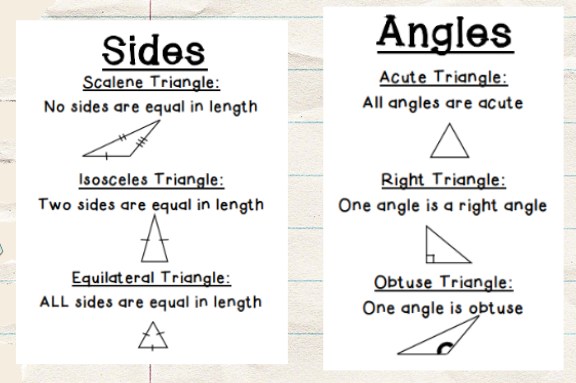 Finding the Area and Perimeter of Polygons: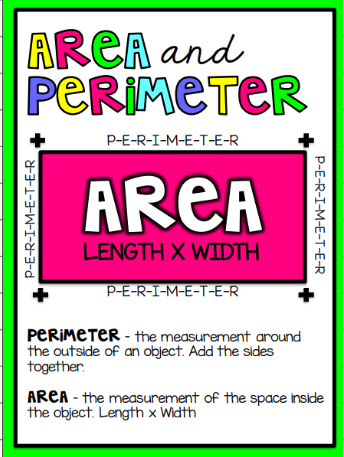 